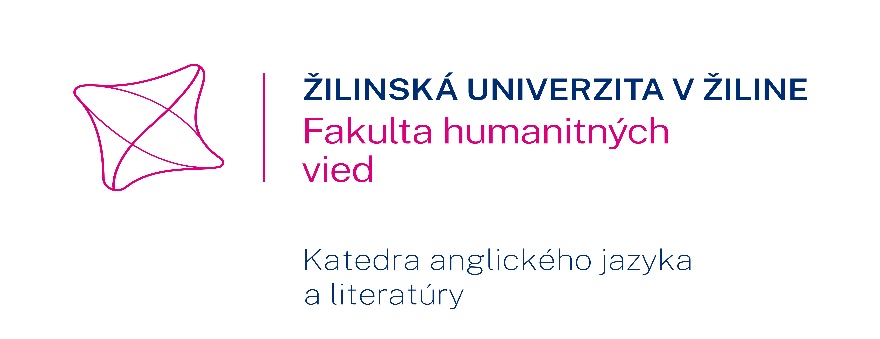 SUGGESTED TOPICS FOR FINAL PAPERS AND DISSERTATIONSACADEMIC YEAR 2022/2023doc. PhDr. Rita Rafajlovičová, PhD. B.A.Ways of post- modification of noun phrases in English texts typesThe role of gerunds, participles and infinitives as non-finite clauses in English sentencesThe Distribution and Role of Nominal Clauses within Different Text TypesM.A.Enhancing the quality of teaching English by using more effective ways of testing. Adverbial clauses - their forms and functions – a comparative analysis of texts written by native speakers and Slovak users of English.The influence of test method on language test performance..doc. PaedDr. Rastislav Metruk, Ph.D.B.A.Segmental Features in the Process of EFL Teaching and LearningProsodic Features in the Process EFL Teaching and LearningDeveloping Speaking Skills in the Process of Teaching and Learning EnglishA topic based on a student’s own suggestionM.A.Mobile-Assisted Language Learning: Current Status, Challenges, and PerspectivesSmartphone-Assisted Language Learning - Using Smartphones in the Process of Teaching and Learning EnglishAssessing Spoken proficiency of Slovak EFL LearnersA topic based on a student’s own suggestionPaedDr. Marta Lacková, PhD.B.A.The Role of Abbreviations in the Style of Official DocumentsExpressing Perfective Aspect in English and its Slovak CounterpartsA Comparative Analysis of Selected Idioms (in the English, Slovak, Ukrainian, Russian, German Languages)A topic from the field of comparative or corpus linguistics based on a student’s own suggestionM.A.The Grammatical Category of Countability in Typologically DiverseLanguages (English and Slovak)The Role of Anglicisms in the Scientific Prose StyleThe Semantics of Adjectives Formed from Phrasal Verbs in the English LanguageA topic from the field of comparative or corpus linguistics based on a student’s own suggestionMgr. Eva Leláková, PhD.B.A.Syntactic study of verbs of judging and perceiving based on English Broadsheet Newspapers 1993–2013 Syntactic study of block language used in the English newspapers’ headlinesCorpus based analysis as a way of using context to determine the meaning of wordsA topic from the field of syntax, lexical semantics or corpus linguistics based on a student’s own suggestionM.A.Linguistic study of Grice’s conversational maxims based on British National Corpus Corpus based study of conjuncts used by the university students in their essays.Corpus based formal and functional study of adverbial clauses of purpose, reason and result observed in the essays of university students.A topic from the field of syntax, pragmatics, lexical semantics or corpus linguistics based on a student’s own suggestionMgr. Marek Hampl, Ph.D.B.A.The Accuracy of History in Selected Historical Plays/ Novels The Importance of Boasting in BeowulfA Comparative Analysis of Selected Short StoriesTopics Based on Students’ SuggestionsM.A.The Presentation of England in Selected Works by George OrwellThe Reflection of Social Issues in Post-War British DramaDiscourse Analysis of a Selected Discourse EventTopics Based on Students’ Suggestions Caroline Ann Daněk Kyzek, M.A.B.A.Puritan Beliefs Represented in Early American LiteratureThe Representation of Slave Narratives in the Antebellum EraTopics Based on Students´ SuggestionsM.A. A Game of Thrones: The Media’s Effect on Fantasy LiteratureTradition vs Experimentation: the values of ImagismTopics Based on Students´ SuggestionsMgr. Olena Hundarenko, PhD.B.A. The lexico-semantic paradigm of COVID-19 in contemporary political speeches (American/vs. English)Stylistic peculiarities of representation of COVID-19 in a newspaper style/publicist styleConcepts of Peace and War in contemporary public speechesComic effect in public speechesCultural peculiarities of public speeches of different periodsChallenging aspects of writing in EFL classroom (any topic of students’ interests on academic writing)A topic from the field of morphology, stylistics or academic writingM.A. Linguo-pragmatic peculiarities of European/American political speeches (different types)Linguo-rhetoric peculiarities of advertisementsStylistic peculiarities of political speechesLinguistic means of creating comic effect in university commencement speechesEtiquette peculiarities of religious discourseProcess writing instructions and assessment Feedback in writing classesA topic from the field of morphology, stylistics, or academic writing